Сільськогосподарські товаровиробники, які належать до ІV групи платників єдиного податку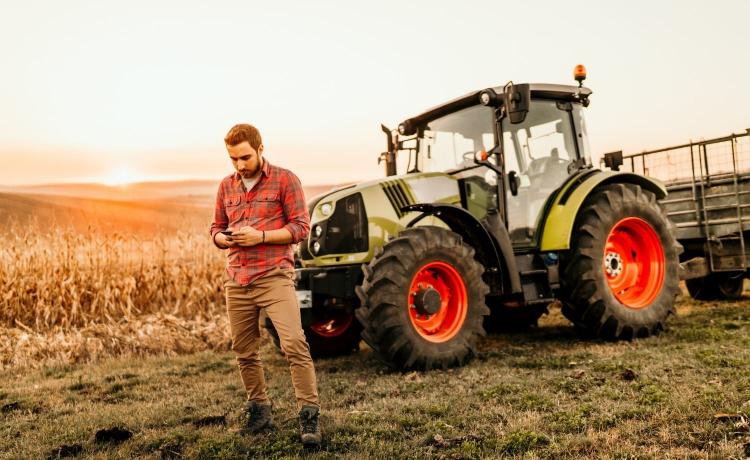 Головне управління ДПС у Харківській області звертає увагу, що відповідно до змін, внесених до Податкового кодексу  Законом України від 30.11.2021 №1914,  до ІV групи платників єдиного податку  належать такі сільськогосподарські товаровиробники:а) ЮО незалежно від організаційно-правової форми, у яких частка сільськогосподарського товаровиробництва за попередній податковий (звітний) рік дорівнює або перевищує 75 %;б) ФОП, які провадять діяльність виключно в межах фермерського господарства, зареєстрованого відповідно до Закону України "Про фермерське господарство", за умови виконання сукупності таких вимог:- здійснюють виключно вирощування, відгодовування сільськогосподарської продукції, збирання, вилов, переробку такої власновирощеної або відгодованої продукції та її продаж;- провадять господарську діяльність (крім постачання) за місцем податкової адреси;- не використовують працю найманих осіб;- членами фермерського господарства такої фізичної особи є лише члени її сім'ї у визначенні част.2 ст. 3 Сімейного кодексу України;- площа сільськогосподарських угідь та/або земель водного фонду у власності та/або користуванні членів фермерського господарства становить не менше 0,5 гектара, але не більше 20 гектарів сукупно.Не можуть бути платниками єдиного податку ІV групи:- СГ, у яких понад 50 % доходу, отриманого від продажу сільськогосподарської продукції власного виробництва та продуктів її переробки, становить дохід від реалізації декоративних рослин (за винятком зрізаних квітів, вирощених на угіддях, які належать сільськогосподарському товаровиробнику на праві власності або надані йому в користування, та продуктів їх переробки), диких тварин і птахів, хутряних виробів і хутра (крім хутрової сировини);- СГ, діяльність яких згідно з КВЕД-2010 відноситься до класів 01.47 (розведення свійської птиці), 01.49 (в частині розведення та вирощування перепелів і страусів) та 10.12 (виробництво м'яса свійської птиці).